RIVER CITY CHORALE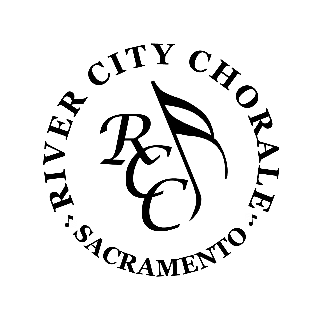 Mail Order Ticket FormHoliday Concert - Friday, December 01, 2023, 7:30 PM or Saturday, December 02, 2023, 4:00 PMPOPS Concert - Friday - February 23, 2023, 7:30 PM or Saturday - February 24, 2024, 4:00 PMSpring Concert - Friday - May 10, 2024. 7:30 PM or Saturday - May 11, 2024, 4:00pmSeason Tickets (All 3 Concerts)Please make checks payable to RCCTicket TypeQuantityPriceTotalAdult$20.00$Child - 12 & under$5.00$Student – with student ID$10.00$Holiday Total$Ticket TypeQuantityPriceTotalAdult$20.00$Child - 12 & under$5.00$Student - with student ID$10.00$POPS Total$Ticket TypeQuantityPriceTotalAdult$20.00$Child - 12 & under$5.00$Student - with student ID$10.00$Spring Total$Ticket TypeQuantityPriceTotalAdult$50.00$Child - 12 & under$10.00$Student - with student ID$20.00$Season Tickets Total$Thank you for your tax-deductible gift$Grand Total$Name:Address:City:Zip:Phone:Email:Send to:	River City Chorale6620 Silver Springs Ct.Citrus Heights, CA 95621For more ticket Information:(916) 622-1109